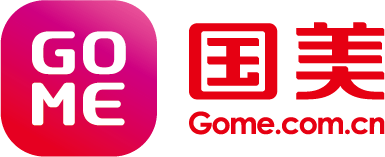 诚挚邀请参加国美电器416内购会暨21年首届员工亲友福利专场的通知尊敬的老师：您辛苦了！为感谢您对国美电器的信任与支持，2021年4月16日（周五）举办国美电器416内购会暨国美电器21年首届员工亲友福利专场。内购会起源于2007年，至今已发展14年，通过全线商品极致低价让利回馈、答谢辛勤工作的您。内购会已成为最具影响力、价格最低、认可度最高、参与人数最多的家电盛宴，国美电器线下门店活动当天低价现货放量，保价全年，全渠道比价，一降到底！不对外开放，凭门票入内门票如何取得？权益一：报名免费送门票：报名热线：15564146861（微信同号）    权益二：报名免费送300元券包（100元，小家电500元以上使用；100元，传统家电2000以上使用；100元，手机数码电脑3000元以上使用）（二）套购活动：成套购买再返10%/成套购买满20000元返2000/成套购买满30000元返3000/成套购买满50000元返5000注：跨3个品类，单品满3000元以上二、活动事项可咨询国美工作人员联系人：田相松联系方式：15564146861（微信号同步）；联系时间：2021年4月15日前联系三、注意事项1、活动时间：2021年4月16日（周六）8:00-24:00；2、活动门店：淄博中心路店：张店区中心路159号（新华书店相邻）3、特价机数量有限，先到先得，同型号特价机每人限购一台；4、山东省内免费送货（除长岛外），可为外地亲友选购。附:注意：本次活动范围覆盖全场，以上列式为部分曝光商品淄博鹏润国美电器有限公司2021年4月7日主题词：  诚邀   参加  国美416内购会商品描述功能介绍厂家指导价416价格苹果12 128GA14仿生芯片/OLED全面屏/超广角摄像头67995799华为Mate40 Pro 8+256G5nm麒麟990旗舰芯片/6.76英寸高清屏/5000万像素超感知摄像头69996999（国美5G补贴400元）荣耀V40 8+128G超级快充/5000万超感纸光影像/10亿色视网膜级超感屏35993599（国美5G补贴600元）vivo S9 8+128G天玑1100旗舰芯片/4400万超清AF前置双摄/OIS光学防抖29992999（国美5G补贴400元）OPPO Reno5 Pro 8+128GAI视频增强/6400万四摄/6400万四摄33993999（国美5G补贴500元）红米Note9 6+128G4800万三摄/骁龙622/6000mAh长续航1199999IPAD MINI 64G双核A12/64G/7.9英寸/wifi/支持一代触控笔29212399联想笔记本小新Air15I5-11新品/16G 512固态/MX450 2G独显59995499（国美补贴100元）戴尔笔记本电脑G3 3500I5-10200/16G 512固态/1650Ti 4G独显60995399格兰仕电火锅3.4L大容量/黑晶内胆/锅体分离8969格兰仕微波炉20L大容量/700W功率/机械式旋钮279199苏泊尔精钢球釜电压力锅鲜呼吸IH/饭菜分离不串味/不加味精一样鲜999799九阳静音高速破壁机静音超薄/侧壁加热/智能预约1299999（加赠绞肉机）戴森进口电吹风-紫红快速吹干湿发/强劲气流/专利数码马达29902990（送400元礼包）戴森手持式吸尘器V8吸力持久不减弱/4款吸头全方位吸尘/高效除尘 深层除螨29902990（送500元礼包）凯迪仕高端智能锁多种开锁方式/防猫眼开启/高档奢华外观1999999海尔60升电热水器变频速热/ APP智控/ 80度高温抑菌1299999美的侧吸烟灶套装宽域拢烟不跑烟/ 四重油烟过滤/ 4.2KW猛火 一级能效19991599安吉尔400加仑净水机即滤即饮/ 四重防漏水系统/ 低分贝静音技术4599339955英寸4K智能电视4K超高清全生态HDR/ 多屏互动/丰富影视资源 2599189965英寸4K智能电视4K超高清/健康护眼/丰富影视资源 29992299华为65英寸社交智慧屏4K超高清人工智能/4+64GB 视频通话/AI升降式摄像头74996999（国美再补贴400元）索尼65英寸4K旗舰机型X1强悍旗舰版芯片/全阵列式LED精细控光/多声道屏幕声场/智能远场景语音 89997599名牌1.5匹一级能效挂机自动清洁技术/大风量/四重静音技术20991699美的1.5匹一级能效挂机高频速冷热/自清洁/智能手机可操控24991999美的3P变频柜机大风量/大出风口/内外机智清洁52994799海尔3P一级变频自清洁柜机智慧自清洁/智能除湿/一级能效75996599海信9公斤滚筒洗衣机变频节能/多种洗涤程序/大容量洗涤19991299小天鹅10公斤滚筒洗衣机健康除菌洗/BLDC变频电机/ 多种洗涤程序21991599海尔9公斤直驱静音洗衣机直驱静音/LED触控大屏/摇篮柔洗35992699美的220立升节能无霜冰箱风冷无霜/变频一级能效/中门变温29991999海尔410立升多门杀菌冰箱干湿分储/全温区变温/ABT杀菌49993499